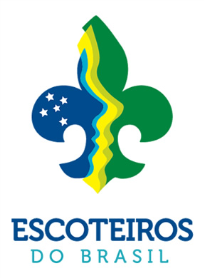                                                                                                      Estado, 26 de abril de 2017.Setor Condecorações Escritório NacionalNº Ofício:Por solicitação da DIRETORIA REGIONAL (ESTADO), segue abaixo relação de agraciados com PIN DO CÔNJUGE.SolicitantePresidente (com devida assinatura) _____________________________________Considerações:Todas as solicitações de Pin do Cônjuge deverão ser enviadas no modelo acima.O prazo para envio do Pin do Cônjuge após recebimento do pedido será de cinco dias úteis.As solicitações somente serão aceitas com o comprovante de pagamento anexo.Segue informações de Valores:Pin do Cônjuge – 25,00Banco do BrasilAgencia 2920-3Conta 26087-8CNPJ: 33.788.431/0001-13Responsável pelo setor de condecoração: Luiz Cesar – luiz.horn@escoteiros.org.brE-mail para envio:Jessica – condecoracoes@escoteiros.org.brNR RegistroNome AssociadoGrupo Nome do Cônjuge